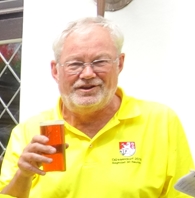 Dear Ex-and Fellow-Hashers,It is with heartfelt sadness that I have to inform you of the recent passing of Jim Dougal.  Jim died suddenly at home with his wife, Jacinta, on Saturday 22nd February 2020. He had suffered a heart attack on Saturday 1st February and was recovering at home after a short stay in Hospital.Jim was watching the Six Nations Italy vs Scotland match on the 22nd Feb but being a true Scot he ran a separate commentary throughout the match (the correct one of course) to Jacinta. Jim was elated at Scotland’s 17-0 win and at the final whistle, gave Jacinta the thumbs up, had a heart attack, and passed away. Jim was 69 years old and been told to take it easy and stop playing squash.Jim and Jacinta and their young family (Andrew and Mhairi) arrived in Baghdad from Hong Kong in December 1984 just in time for Christmas.  They settled in very quickly, adapting to life in one of the finest Baghdad University bungalows on offer at that time.  Jim worked on the University construction project and Jacinta founded a very welcome pre-school nursery in the grounds of the British Club.  Whilst not a regular Hasher, he soon made his presence felt in keenly contested squash games wherever he could get access to the courts at Finn Camp, Laing's Camp and Kier's Camp, and, eventually at the newly completed courts at Baghdad University.  His prowess at this sport was the envy of all his competitors. In June 1986, Jim and the Dougal family headed back to Hong Kong where Jim took over the DG Jones & Partners' QS office. Jim joined the Hong Kong Sports Club where he played squash and tennis and made a considerable impact in  both sports. Having built up the DG Jones and Partners office, Jim eventually retired back to Edinburgh and his beloved Scotland but still found time to play squash and tennis wherever and whenever he could. The Dougal family also joined the BH3 Reunions whenever they could.  Although he was not a regular Baghdad Hasher, he was well known to all and will be sadly missed by all of us who knew him. RIP Jim,On-onJim Bruce